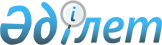 Текелі қаласы бойыша әлеуметтік жұмыс орындарын ұйымдастыру туралы
					
			Күшін жойған
			
			
		
					Алматы облысы Текелі қаласы әкімдігінің 2012 жылғы 31 қаңтардағы N 21 қаулысы. Алматы облысының Әділет департаменті Текелі қаласының Әділет басқармасында 2012 жылы 13 ақпанда N 2-3-105 тіркелді. Күші жойылды - Алматы облысы Текелі қаласы әкімдігінің 2012 жылғы 29 маусымдағы N 188 қаулысымен      Ескерту. Күші жойылды - Алматы облысы Текелі қаласы әкімдігінің 2012.06.29 N 188 Қаулысымен.      РҚАО ескертпесі.

      Мәтінде авторлық орфография және пунктуация сақталған.       

Қазақстан Республикасының 2001 жылғы 23 қаңтардағы "Қазақстан Республикасындағы жергілікті мемлекеттік басқару және өзін-өзі басқару туралы" Заңының 31-бабы 1-тармағының 13) тармақшасына, Қазақстан Республикасының 2001 жылғы 23 қаңтардағы "Халықты жұмыспен қамту туралы" Заңының 7-бабы 5-4) тармақшасына және Қазақстан Республикасы Үкіметінің 2001 жылғы 19 маусымдағы "Халықты жұмыспен қамту туралы" Қазақстан Республикасының 2001 жылғы 23 қаңтардағы Заңын іске асыру жөніндегі шаралар туралы № 836 Қаулысына сәйкес, қала әкімдігі ҚАУЛЫ ЕТЕДІ:



      1.  Әлеуметтік жұмыс орындарын нысаналы топтар үшін уақытша жұмыс орнын беру немесе құру арқылы ұйымдастырылсын.



      2. Еңбек нарығындағы қажеттілікке сәйкес әлеуметтік жұмыс орындарын ұйымдастыратын жұмыс берушілердің тізбесі қосымшаға сәйкес бекітілсін.



      3.рОсы қаулының орындалуын бақылау (әлеуметтік саланың мәселелеріне) жетекшілік ететін қала әкімінің орынбасарына жүктелсін.



      4. Осы қаулы алғаш ресми жарияланғаннан кейін күнтізбелік он күн өткен соң қолданысқа енгізіледі.      Текелі қаласының әкімі                     Қ. Айтжанов

Текелі қаласы әкімдігінің

2012 жылғы "31" қаңтардағы

"Текелі каласы бойынша әлеуметтік

жұмыс орындарын ұйымдастыру туралы"

№ 21 қаулысына қосымша 

Еңбек нарығындағы қажеттілікке сәйкес әлеуметтік жұмыс

орындарын ұйымдастыратын жұмыс берушілердің тізбесі
					© 2012. Қазақстан Республикасы Әділет министрлігінің «Қазақстан Республикасының Заңнама және құқықтық ақпарат институты» ШЖҚ РМК
				№Жұмыс берушілердің тізбелеріКәсіптер (лауазымдар)Ұйымда-

стырылатын

әлеу-

меттік

жұмыс

орында

рының

саныАйлық жалақы мөлшері

(теңге)Жұмыстың ай бойынша ұзақтығыМемлекеттік бюджет қаражатынан өтелетін айлық жалақының мөлшері1"Алтын Чажа" жауапкершілігі шектеулі серіктестігіЖұмысшылар525000 бір адамға есептелінген417439 бір адамға есептелінген2"Контракт" жауапкершілігі шектеулі серіктестігіЖұмысшылар325000 бір адамға есептелінген417439 бір адамға есептелінген3"Файзула Б" жеке кәсіпкерЖұмысшылар222000 бір адамға есептелінген417439 бір адамға есептелінген4"Текели Кондитер" жауапкершілігі шектеулі серіктестігіЖұмысшылар144000 бір адамға есептелінген622000 бір адамға есептелінген4"Текели Кондитер" жауапкершілігі шектеулі серіктестігіЖұмысшылар144000 бір адамға есептелінген313200 бір адамға есептелінген5"Ергожанов К.А." жеке кәсіпкерЖұмысшылар544000 бір адамға есептелінген622000 бір адамға есептелінген5"Ергожанов К.А." жеке кәсіпкерЖұмысшылар544000 бір адамға есептелінген313200 бір адамға есептелінген6"Текелі кенді қайта өңдеу кешені" жауапкершілігі шектеулі серіктестігіКөгалдандыру бойынша жұмысшылар133000 бір адамға есептелінген616500 бір адамға есептелінген6"Текелі кенді қайта өңдеу кешені" жауапкершілігі шектеулі серіктестігіЖұмысшылар133000 бір адамға есептелінген616500 бір адамға есептелінген6"Текелі кенді қайта өңдеу кешені" жауапкершілігі шектеулі серіктестігіЖұмысшылар133000 бір адамға есептелінген39900 бір адамға есептелінген7"Фирма СМР" жауапкершілігі шектеулі серіктестігіЖұмысшылар1544000 бір адамға есептелінген622000 бір адамға есептелінген7"Фирма СМР" жауапкершілігі шектеулі серіктестігіЖұмысшылар1544000 бір адамға есептелінген313200 бір адамға есептелінген8"Кусманов К.Ч." жеке кәсіпкерЖұмысшылар144000 бір адамға есептелінген622000 бір адамға есептелінген8"Кусманов К.Ч." жеке кәсіпкерЖұмысшылар144000 бір адамға есептелінген313200 бір адамға есептелінген9"Болашақ-БСЕ" жауапкершілігі шектеулі серіктестігіЖұмысшылар144000 бір адамға есептелінген622000 бір адамға есептелінген9"Болашақ-БСЕ" жауапкершілігі шектеулі серіктестігіЖұмысшылар144000 бір адамға есептелінген313200 бір адамға есептелінген